Kozmikus sugárzás rejtélyei nyomábanNapjainkban egyre nagyobb figyelmet nyer az ultranagy energiás kozmikus sugárzás, melynek során óriási számú részecske keletkezik a magaslégkörben. Közülük a földfelszínt is elérő úgynevezett müonokat (az elektronok nagytestvérkéi) vizsgálja például a Pierre Auger Obszervatórium. Mért számukat azonban nem adják vissza helyesen a ma használatos, legfejlettebb fizikai szimulációk (müon-rejtély). Felmerül tehát a kérdés, hogy a kozmikus sugárzásénál kisebb, ám laborban elérhető legnagyobb energiákon mit tapasztalunk. Erre a célra a CERN (Conseil Européen pour la Recherche Nucléair) Nagy Hadronütköztetőjének CMS (Compact Muon Solenoid) kísérlete, detektorai tökéletesek.Tipikus folyamat kozmikus sugárzásban az úgynevezett töltéscsere reakció, mely ugyanúgy előfordulhat laboratóriumi részecskeütköztetéskor is. Célom tehát a Nagy Hadronütköztető proton-proton ütközéseiben történő töltéscsere folyamatok minél nagyobb hatásfokú és tisztaságú kiszűrése egyéb események közül, hogy ezen kiválogatott események későbbi vizsgálatával közelebb kerülhessünk a müon-rejtély megfejtéséhez. A válogatáshoz különböző mérhető mennyiségek eloszlásait tanulmányozom kozmikus sugárzás vizsgálatában gyakran használt szimulációkat alkalmazva. Ezen szimulációk generálják a releváns fizikai folyamatokat.Megvizsgálom a töltéscsere folyamat során keletkező neutron energia-eloszlását, és további lehetséges (fizikailag mérhető) szűrésre alkalmas mennyiségeket keresek több detektor felhasználásával. Ilyen lehet például, hogy a CMS többi kaloriméterében látható-e különbség töltéscsere és nem töltéscsere események közt. Ez a különbség értelmezhető akár az eseményenkénti összenergia-eloszlást tekintve, akár arra vonatkozóan, hogy egyáltalán érkezett-e részecske a detekorba. A vizsgált szűrési lehetőségekből konkrét munkaponti vágást megállapítva, háttér-levonással különböző modellek jóslatait összehasonlítom egy egyszerű mennyiség esetében. Így kiderül, a kapott vágás mennyire modellfüggő, mekkora bizonytalansággal rendelkezik. Valamint tanulmányozom, hogy a meghatározott vágások mennyiben befolyásolják egyéb egyszerű mennyiségek értékeit (bias-vizsgálat). Detektorfelbontás figyelembevételével pedig közelebbi képet kapok; mit várhatok majd valós mérési adatokon történő analízis esetében.Fehérkuti Anna, Fizikus MSc„Az Innovációs és Technológiai Minisztérium ÚNKP-20-2 és ÚNKP-19-1 kódszámú Új Nemzeti Kiválóság Programjának a Nemzeti Kutatási, Fejlesztési és Innovációs Alapból finanszírozott szakmai támogatásával készült.”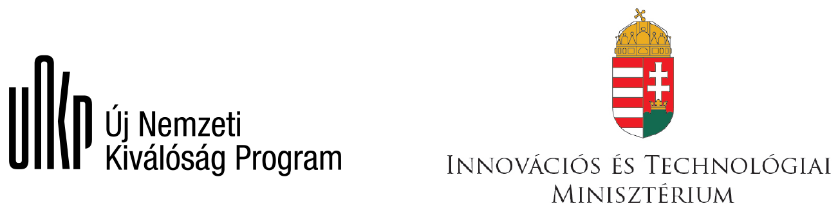 